           В соответствии с планом ЦС Профсоюза на I полугодие 2019 года, в целях совершенствования и развития системы дополнительного образования детей, повышения роли образовательных организаций дополнительного образования детей в воспитании, обучении, творческом развитии личности ребенка, сохранения уникальности системы дополнительного образования детей в России, выявления и обобщения лучшего опыта педагогических работников и руководителей образовательных организаций по обновлению содержания образования, повышения  профессионального мастерства педагогических работников 16-20 мая 2019 года  в  городе Севастополе   проведены   Форум по вопросам дополнительного образования детей (далее – Форум) и очный этап IV Всероссийского конкурса программ развития организаций дополнительного образования детей «Арктур-2019» (далее – Конкурс), а также заседание Совета по вопросам дополнительного образования при ЦС Профсоюза (далее – Совет). Исполнительный комитет Профсоюза ПОСТАНОВЛЯЕТ: Принять к сведению представленную информацию  (прилагается).  Одобрить сложившуюся практику организации и проведения Всероссийского конкурса программ развития организаций дополнительного образования детей «Арктур» и Форума по вопросам дополнительного образования детей и признать важность принятия мер по совершенствованию и развитию Конкурса.3. Выразить благодарность:3.1. Белозерову И.Н., исполняющему обязанности директора Департамента образования города Севастополя, за оказанную поддержку в проведении в городе Севастополе  мероприятий Форума и Конкурса;3.2. Козловой Т.К., председателю Севастопольской городской организации Профсоюза, за помощь в организации и  проведении мероприятий  Конкурса и Форума с привлечением профсоюзного актива городской  организации.3.3. Руководителям региональных (межрегиональных) организаций Профсоюза, оказавшим поддержку лауреатам заочного этапа Конкурса в обеспечении их участия в очном этапе  Конкурса. 4. Подготовить проект нового Положения Всероссийского конкурса программ развития организаций, руководителей организаций дополнительного образования детей «Арктур» для утверждения на Исполкоме Профсоюза в сентябре 2019 года.5. Обратить внимание председателей  Алтайской, Ингушской, Чеченской республиканских, Камчатской краевой, территориальной Санкт-Петербурга и Ленинградской области, Еврейской, Магаданской, Новгородской, Рязанской, Сахалинской, Свердловской, Томской областных, Ханты-Мансийской окружной организаций Профсоюза, из которых не были заявлены организации дополнительного образования детей для участия в  Конкурсе,  на необходимость обеспечения широкого информирования  членов Профсоюза об условиях проведения Конкурса и участия организаций этого типа в заочном этапе Всероссийского конкурса программ развития организаций дополнительного образования детей «Арктур».6. Контроль за выполнением постановления возложить на заместителя Председателя Профсоюза Куприянову Т.В. Председатель Профсоюза                             Г.И. Меркулова                                                                                           Приложение к постановлениюИсполкома Профсоюзаот 19 июня  2019 г. № 17-14                                                ИНФОРМАЦИЯоб итогах IV Всероссийского конкурса программ развития организаций дополнительного образования детей «Арктур», Форума по вопросам дополнительного образования детей и Совета по вопросамдополнительного образования детей при ЦС Профсоюза              16-20 мая 2019 года  в Севастополе состоялись два важных мероприятия – Форум по вопросам дополнительного образования детей "Дополнительное образование как фактор глобальной конкурентоспособности российского образования" и финал IV Всероссийского конкурса программ развития образовательных организаций "Арктур". Также в эти дни прошло два заседания Совета по вопросам дополнительного образования детей при Центральном совете Общероссийского Профсоюза образования. Мероприятия организованы Общероссийским  Профсоюзом образования при участиии Министерства просвещения Российской Федерации, Департамента образования города Севастополя, Севастопольской городской организации Профсоюза.Цели Форума и  конкурсных испытаний - определение приоритетов современного  дополнительного образования, выявление и трансляция инновационных идей и решений, направленных на  эффективную реализацию федерального проекта «Успех каждого ребёнка» национального проекта «Образование»,  Концепции дополнительного образования детей на период до 2020 года и Стратегии развития воспитания до 2025 года.Особенностью Конкурса  (помимо того, что это конкурс организаций) является то, что он обязательно проводится в рамках Межрегионального  форума по вопросам дополнительного образования детей, где обсуждаются актуальные проблемы совершенствования системы дополнительного образования, определяются перспективные направления деятельности организаций, укрепляется межрегиональное сотрудничество  для дальнейшего обмена опытом работы. На мероприятия Форума были приглашены  ведущие российские специалисты в области теории и практики дополнительного (неформального) образования, представители государственных и муниципальных органов власти, осуществляющих управление в сфере образования, средств массовой информации, руководители и педагоги образовательных организаций.                 Программа мероприятий началась с установочного семинара для участников конкурса – встречи с руководством Профсоюза, членами Совета по вопросам дополнительного образования детей при ЦС Профсоюза и членами жюри,  а также жеребьёвки участников Конкурса.                Торжественное открытие Форума по вопросам дополнительного образования и заключительного этапа Конкурса  состоялось 17 мая во Дворце детского и юношеского творчества города Севастополя. В этот же день прошли два испытания очного тура конкурса, на который приехало 18 команд, признанных по итогам заочного тура лауреатами конкурса.               Первое испытание – "Презентация организации", каждое выступление длится 5 минут. Второе испытание – "Защита программ развития образовательных организаций, реализующих программы дополнительного образования детей", на выступление отводится 5 минут, ещё 5 минут – на вопросы жюри.      Оценивало выступления участников Всероссийского конкурса «Арктур»-2019 компетентное жюри во главе с заместителем Председателя Профсоюза Куприяновой Т.В. Итоги работы жюри подводила  счётная комиссия конкурса во главе с заместителем  заведующего отделом по вопросам общего образования  аппарата Профсоюза   Романенковым Е.Н На заочный этап Конкурса представили  программы развития в 2016 году 135 организаций дополнительного образования детей из 58 субъектов Российской Федерации;  в 2017 году – 124 организации  представляли 44 субъекта, в 2018 году 104 организации из 34 субъектов Российской Федерации.В 2019 году в заочном этапе приняли участие 98 организаций из 41 субъекта Российской Федерации. Традиционно наибольшее количество участников (организаций дополнительного образования):  Краснодарский край – 14, Республика Крым – 11, Ставропольский край – 6, Оренбургская область – 5. По 3 организации из Республики Татарстан, Пермского края, ЯНАО, Астраханской, Нижегородской, Новосибирской, Самарской областей.Республики Саха ( Якутия) и Чувашия, Красноярский край,  город Санкт-Петербург,  Волгоградская, Воронежская,  Липецкая, Саратовская,  Тульская, Тамбовская, Ульяновская, Челябинская области представлены на Конкурсе двумя  организациями. И по одной  программе развития на заочный этап Конкурса направили организации дополнительного образования республик Дагестан и Коми, Алтайского, Забайкальского, Хабаровского краёв, городов Москва и Севастополь,  Брянской, Владимирской, Кемеровской, Калужской, Курской, Московской,  Орловской, Пензенской областей.  Впервые участвовали в конкурсе организации дополнительного образования из Республики Коми и Ивановской области.За четыре года не приняли  участие в Конкурсе организации  дополнительного образования детей из  следующих субъектов Российской Федерации:  Республик Алтай и  Ингушетия, Чеченской Республики, Камчатского края, Ленинградской, Магаданской, Новгородской, Рязанской, Сахалинской, Свердловской, Томской областей, Ханты-Мансийского автономного округа,  Еврейской автономной области.Лауреатами   заочного этапа Всероссийского конкурса программ развития организаций дополнительного образования детей «Арктур-2019» стали 20 организаций дополнительного образования детей: Астраханская область. Государственное автономное учреждение дополнительного образования "Астраханский областной центр развития творчества".Владимирская  область,  ЗАТО г. Радужный. Муниципальное бюджетное образовательное учреждение дополнительного образования Центр внешкольной работы «Лад».Калужская область. Людиново.   Муниципальное бюджетное образовательное учреждение дополнительного образования «Дом детского творчества». Кемеровская область, Новокузнецк. Муниципальное автономное учреждение дополнительного образования "Детско-юношеский центр "Орион".Краснодарский край, г. Абинск. Муниципальное бюджетное учреждение дополнительного образования «Дом детского творчества» муниципального образования Абинский район.Красноярский край. Муниципальное бюджетное образовательное учреждение дополнительного образования "Центр творческого развития и гуманитарного образования".Липецкая область. МАУ ДО Дом детского творчества "Городской" имени С.А. Шмакова города Липецка.Новосибирская область Муниципальное бюджетное учреждение дополнительного образования города Новосибирска «Дом детского творчества им. А. И. Ефремова».Новосибирская область. Муниципальное бюджетное учреждение дополнительного образования города Новосибирска "Центр развития творчества детей и юношества "Заельцовский".Оренбургская область. Государственное бюджетное учреждение дополнительного образования «Оренбургский областной Дворец творчества детей и молодежи им. В.П. Поляничко».Оренбургская область. Муниципальное автономное учреждение дополнительного образования "Центр развития творчества детей и юношества" муниципального образования города Бугуруслан.Пермский край. Муниципальное автономное учреждение дополнительного образования "Центр детского творчества "Юность".Республика Крым. Государственное бюджетное образовательное учреждение дополнительного образования Республики Крым "Дворец детского и юношеского творчества".Республика Саха (Якутия). Муниципальное бюджетное учреждение дополнительного образования «Центр творческого развития и  гуманитарного образования школьников» муниципального района «Олекминский район».Самарская область. Кинель-Черкасская станция юных техников. Самарская область. МБУ ДО ЦВР "Поиск" г.о. Самара.Ставропольский край. Муниципальное автономное учреждение дополнительного образования Ставропольский Дворец детского творчества.Челябинская область. Муниципальное бюджетное учреждение дополнительного образования «Металлургический Центр детского творчества г.Челябинска».Чувашская Республика Муниципальное автономное образовательное учреждение дополнительного образованияия "Дворец детского (юношеского) творчества" муниципального образования города Чебоксары - столицы Чувашской Республики. ЯНАО, п. Пурпе Муниципальное бюджетное образовательное учреждение дополнительного образования "Дом детского творчества" п. Пурпе Пуровского района.               18 мая в школе № 57 города Севастополя состоялось пленарное заседание форума «Дополнительное образование как фактор глобальной конкурентоспособности российского образования». Модератор пленарного заседания - заместитель Председателя Профсоюза Куприянова Т.В., открывая Форум, обратилась к участникам с приветственным словом, а также выступила с сообщением о предложениях  Профсоюза по развитию Конкурса «Арктур».               О системе образования г. Севастополя рассказал исполняющий обязанности директора  Департамента образования Белозёров И.А.                  Михеев И.А., директор Департамента государственной политики в сфере воспитания, дополнительного образования и детского отдыха Министерства просвещения Российской Федерации, сделал доклад «О реализации федерального проекта "Успех каждого ребёнка" национального проекта "Образование"».              Косарецкий С.Г., кандидат педагогических наук, директор Центра социально-экономического развития школы Института образования НИУ «Высшая школа экономики», представил участникам Форума презентацию «Трансформация системы дополнительного образования в России», а Золотарёва А.В., доктор педагогических наук, ректор Института развития образования Ярославской области,  - презентацию «Доступное дополнительное образование детей в Российской Федерации».              В ходе торжественной части Форума состоялось награждение юбилейной медалью Общероссийского  Профсоюза образования  «100 лет дополнительному образованию детей» ветеранов, педагогов и руководителей  системы дополнительного образования города Севастополя, а также заслуженных членов Совета по вопросам дополнительного образования детей при Центральном Совете Профсоюза.            Во второй половине дня участники Конкурса и Форума посетили музейный историко-мемориальный комплекс "35-я береговая батарея", где севастопольцы  бережно хранят память о героях Великой Отечественной войны.            16 и 18 мая состоялось  два заседания Совета по вопросам дополнительного образования детей при ЦС Профсоюза.            На первом заседании Косарецкий С.Г. представил презентацию «Трансформация профессиональных конкурсов в системе дополнительного образования» и предложил членам Совета разобраться в вопросе: профессиональные конкурсы: для кого и зачем?  Докладчик выявил ограничения и дефициты в проведении конкурсов,  также спроектировал образ будущего конкурсного движения: предложил формат, нормы и условия проведения профессиональных конкурсов. В ходе обсуждения члены Совета поддержали позицию Косарецкого С.Г. по трансформации профессиональных конкурсов в системе дополнительного образования детей.              На втором заседании председатель Совета Корякина И.В., председатель Курской областной профсоюзной организации, представила отчет о работе Совета. По итогам обсуждения работа Совета признана «удовлетворительной». Было принято решение в предстоящий период активизировать работу членов Совета, а также провести ротацию его состава с  целью пополнения Совета научными работниками и педагогами, занимающимися исследованиями в области дополнительного образования и воспитания детей и успешно реализующими инновационные практики в сфере  воспитания и дополнительного образования детей.             Куприянова Т.В. представила Совету проект нового Положения о Всероссийском конкурсе программ развития организаций дополнительного образования  с учетом предложений по включению в Конкурс новых номинаций (надо заметить, что эти  предложения участников Конкурса и Форума были высказаны ещё в 2018 году). Предлагаемые дополнительные номинации: «Руководитель организации дополнительного образования детей» и «Педагогический работник, реализующий дополнительную общеобразовательную программу (авторскую программу педагога дополнительного образования детей). В ходе продуктивного обсуждения было принято решение: членам Совета продолжить работу по проекту нового Положения Конкурса, представить свои предложения по содержанию, формату, условиям проведения конкурсных испытаний по этим номинациям для обобщения и вынести данный проект на Исполком Профсоюза в сентябре 2019 года.            В заключительный день работы Форума - 19 мая - в центре Севастополя прошёл парад в честь Дня детства и юности, приуроченный в этом году к 75-летию освобождения Севастополя от немецко-фашистских захватчиков. В параде приняли участие около 20 тысяч детей, участников творческих коллективов, патриотических объединений и спортивных команд. В этом параде  приняли участие  команды, приехавшие на Конкурс, члены жюри, представители регионов, участвовавшие в работе Форума по вопросам дополнительного образования детей.  В этот же день на одной из центральных площадей города Севастополя перед  Дворцом детского и юношеского творчества состоялась торжественная церемония объявления результатов финала IV конкурса "Арктур-2019" и  концерт творческих коллективов Дворца. Участниками праздничных мероприятий были не только конкурсанты и форумчане, но и гости и жители города Севастополя.Председатель жюри IV Всероссийского конкурса программ развития организаций дополнительного образования детей «Арктур-2019» Куприянова Т.В. подвела итоги и вручила лауреатам сертификаты и памятные знаки. Председатель счётной комиссии конкурса Романенков Е.Н.  объявил победителей IV Всероссийского конкурса программ развития организаций дополнительного образования детей «Арктур-2019», которыми стали:I место - Кемеровская область, Новокузнецк - Муниципальное  автономное учреждение дополнительного образования "Детско-юношеский центр "Орион" (100 т. руб).II место – Новосибирская область - Муниципальное бюджетное учреждение дополнительного образования города Новосибирска «Дом детского творчества им. А. И. Ефремова» (50 т. руб.).III место – Самарская область - Муниципальное бюджетное учреждение дополнительного образования  Центр внешкольной работы  "Поиск", городской округ Самара (30 т. руб.).          Закончились  мероприятия Форума и Конкурса в Балаклаве пионерским костром и праздничным салютом.            Информация о Форуме и Конкурсе размещена на сайте Всероссийского конкурса программ развития образовательных организаций, реализующих программы дополнительного образования детей "Арктур" - konkurs.starktur.ru.Отдел общего образования аппарата Профсоюза,Отдел по связям с общественностью аппарата Профсоюза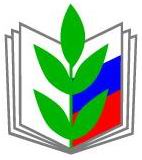 ПРОФСОЮЗ РАБОТНИКОВ НАРОДНОГО ОБРАЗОВАНИЯ И НАУКИ РОССИЙСКОЙ ФЕДЕРАЦИИ(ОБЩЕРОССИЙСКИЙ ПРОФСОЮЗ ОБРАЗОВАНИЯ)ИСПОЛНИТЕЛЬНЫЙ КОМИТЕТ ПРОФСОЮЗАПОСТАНОВЛЕНИЕПРОФСОЮЗ РАБОТНИКОВ НАРОДНОГО ОБРАЗОВАНИЯ И НАУКИ РОССИЙСКОЙ ФЕДЕРАЦИИ(ОБЩЕРОССИЙСКИЙ ПРОФСОЮЗ ОБРАЗОВАНИЯ)ИСПОЛНИТЕЛЬНЫЙ КОМИТЕТ ПРОФСОЮЗАПОСТАНОВЛЕНИЕПРОФСОЮЗ РАБОТНИКОВ НАРОДНОГО ОБРАЗОВАНИЯ И НАУКИ РОССИЙСКОЙ ФЕДЕРАЦИИ(ОБЩЕРОССИЙСКИЙ ПРОФСОЮЗ ОБРАЗОВАНИЯ)ИСПОЛНИТЕЛЬНЫЙ КОМИТЕТ ПРОФСОЮЗАПОСТАНОВЛЕНИЕПРОФСОЮЗ РАБОТНИКОВ НАРОДНОГО ОБРАЗОВАНИЯ И НАУКИ РОССИЙСКОЙ ФЕДЕРАЦИИ(ОБЩЕРОССИЙСКИЙ ПРОФСОЮЗ ОБРАЗОВАНИЯ)ИСПОЛНИТЕЛЬНЫЙ КОМИТЕТ ПРОФСОЮЗАПОСТАНОВЛЕНИЕПРОФСОЮЗ РАБОТНИКОВ НАРОДНОГО ОБРАЗОВАНИЯ И НАУКИ РОССИЙСКОЙ ФЕДЕРАЦИИ(ОБЩЕРОССИЙСКИЙ ПРОФСОЮЗ ОБРАЗОВАНИЯ)ИСПОЛНИТЕЛЬНЫЙ КОМИТЕТ ПРОФСОЮЗАПОСТАНОВЛЕНИЕПРОФСОЮЗ РАБОТНИКОВ НАРОДНОГО ОБРАЗОВАНИЯ И НАУКИ РОССИЙСКОЙ ФЕДЕРАЦИИ(ОБЩЕРОССИЙСКИЙ ПРОФСОЮЗ ОБРАЗОВАНИЯ)ИСПОЛНИТЕЛЬНЫЙ КОМИТЕТ ПРОФСОЮЗАПОСТАНОВЛЕНИЕ19 июня 2019 г.
г. Москва
г. Москва
г. Москва
г. Москва
№ 17-14Об итогах IV Всероссийского конкурса программ развития организаций дополнительного образования детей «Арктур-2019», Форума по вопросам  дополнительного образования детей и Совета по вопросам дополнительного образования детей при ЦС ПрофсоюзаОб итогах IV Всероссийского конкурса программ развития организаций дополнительного образования детей «Арктур-2019», Форума по вопросам  дополнительного образования детей и Совета по вопросам дополнительного образования детей при ЦС ПрофсоюзаОб итогах IV Всероссийского конкурса программ развития организаций дополнительного образования детей «Арктур-2019», Форума по вопросам  дополнительного образования детей и Совета по вопросам дополнительного образования детей при ЦС Профсоюза